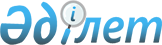 О внесении изменений в решение Мугалжарского районного маслихата от 6 января 2020 года № 388 "Об утверждении бюджета города Жем на 2020-2022 годы"
					
			С истёкшим сроком
			
			
		
					Решение Мугалжарского районного маслихата Актюбинской области от 11 ноября 2020 года № 510. Зарегистрировано Департаментом юстиции Актюбинской области 19 ноября 2020 года № 7674. Прекращено действие в связи с истечением срока
      В соответствии со статьей 109-1 Бюджетного кодекса Республики Казахстан от 4 декабря 2008 года, статьей 6 Закона Республики Казахстан от 23 января 2001 года "О местном государственном управлении и самоуправлении в Республике Казахстан", Мугалжарский районный маслихат РЕШИЛ:
      1. Внести в решение Мугалжарского районного маслихата от 6 января 2020 года № 388 "Об утверждении бюджета города Жем на 2020-2022 годы" (зарегистрированное в Реестре государственной регистрации нормативных правовых актов за № 6696, опубликованное 20 января 2020 года в эталонном контрольном банке нормативных правовых актов Республики Казахстан в электронном виде) следующие изменения:
      в пункте 1:
      в подпункте 1):
      доходы – цифры "77 269,0" заменить цифрами "78 064,0";
      налоговые поступления – цифры "1 819,0" заменить цифрами "1 219,0";
      неналоговые поступления – цифры "0,0" заменить цифрами "200,0";
      поступления трансфертов – цифры "75 450,0" заменить цифрами "76 645,0";
      в подпункте 2):
      затраты – цифры "78 256,6" заменить цифрами "79 051,6".
      2. Приложение 1 к указанному решению изложить в новой редакции согласно приложению к настоящему решению.
      3. Государственному учреждению "Аппарат маслихата Мугалжарского района" в установленном законодательном порядке обеспечить государственную регистрацию настоящего решения в Департаменте юстиции Актюбинской области.
      4. Настоящее решение вводится в действие с 1 января 2020 года. Бюджет города Жем на 2020 год
					© 2012. РГП на ПХВ «Институт законодательства и правовой информации Республики Казахстан» Министерства юстиции Республики Казахстан
				
      Председатель сессии, секретарь Мугалжарского районного маслихата 

Р. Мусенова
Приложение к решению Мугалжарского районного маслихата от 11 ноября 2020 года № 510Приложение 1 к решению Мугалжарского районного маслихата от 6 января 2020 года № 388
категория
категория
категория
категория
сумма (тысяч тенге)
класс
класс
класс
сумма (тысяч тенге)
подкласс
подкласс
сумма (тысяч тенге)
наименование
сумма (тысяч тенге)
1. ДОХОДЫ
78 064,0
1
НАЛОГОВЫЕ ПОСТУПЛЕНИЯ
1 219,0
01
Подоходный налог
159,0
2
Индивидуальный подоходный налог
159,0
04
Налоги на собственность
1060,0
1
Налоги на имущество
38,0
3
Земельный налог
307,0
4
Налог на транспортные средства
715,0
2
Неналоговые поступления
200,0
01
Доходы от государственной собственности
200,0
5
Доходы от аренды имущества, находящегося в государственной собственности
200,0
4
Поступления трансфертов
76 645,0
02
Трансферты из вышестоящих органов государственного управления
76 645,0
3
Трансферты из районного (города областного значения) бюджета
76 645,0
функциональная группа
функциональная группа
функциональная группа
функциональная группа
функциональная группа
сумма (тысяч тенге)
функциональная подгруппа
функциональная подгруппа
функциональная подгруппа
функциональная подгруппа
сумма (тысяч тенге)
администратор бюджетных программ
администратор бюджетных программ
администратор бюджетных программ
сумма (тысяч тенге)
программа
программа
сумма (тысяч тенге)
Наименование
сумма (тысяч тенге)
ІІ. ЗАТРАТЫ
79 051,6
01
Государственные услуги общего характера
26 701,3
1
Представительные, исполнительные и другие органы, выполняющие общие функции государственного управления
26 701,3
124
Аппарат акима города районного значения, села, поселка, сельского округа
26 701,3
001
Услуги по обеспечению деятельности акима города районного значения, села, поселка, сельского округа
26 701,3
04
Образование
46 302,0
1
Дошкольное воспитание и обучение
46 302,0
124
Аппарат акима города районного значения, села, поселка, сельского округ
46 302,0
004
Дошкольное воспитание и обучение и организация медицинского обслуживания в организациях дошкольного воспитания и обучения
46 302,0
07
Жилищно-коммунальное хозяйство
2 548,0
3
Благоустройство населенных пунктов
2 548,0
124
Аппарат акима города районного значения, села, поселка, сельского округа
2 548,0
008
Освещение улиц в населенных пунктах
2 548,0
12
Транспорт и коммуникации
3 500,0
1
Автомобильный транспорт
3 500,0
124
Аппарат акима города районного значения, села, поселка, сельского округа
3 500,0
013
Обеспечение функционирования автомобильных дорог в городах районного значения, селах, поселках, сельских округах
1 500,0
045
Капитальный и средний ремонт автомобильных дорог в городах районного значения, селах, поселках, сельских округах
2 000,0
15
Трансферт
0,3
1
Трансферт
0,3
124
Аппарат акима города районного значения, села, поселка, сельского округа
0,3
048
Возврат неиспользованных (недоиспользованных трансфертов)
0,3
V. Дефицит (профицит) бюджета
-987,5
VI. Финансирование дефицита (использование профицита) бюджета
987,5
8
Используемые остатки бюджетных средств
987,5
01
Остатки бюджетных средств
987,5
1
Свободные остатки бюджетных средств
987,5
01
Свободные остатки бюджетных средств
987,5